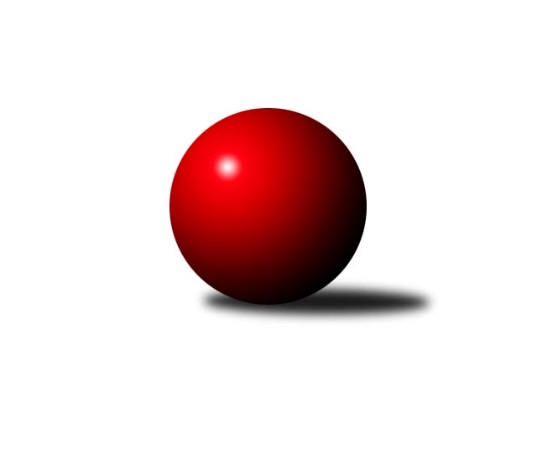 Č.5Ročník 2010/2011	16.10.2010Nejlepšího výkonu v tomto kole: 3401 dosáhlo družstvo: TJ Dynamo Liberec3.KLM B 2010/2011Výsledky 5. kolaSouhrnný přehled výsledků:SKK Hořice A	- SKK Náchod B	6:2	3185:3133	14.0:10.0	16.10.SKK Jičín B	- TJ Lokomotiva Liberec	1:7	3064:3143	9.0:15.0	16.10.TJ Lokomotiva Trutnov 	- TJ Neratovice	7:1	3353:3243	14.0:10.0	16.10.TJ Dynamo Liberec	- SKK Hořice B	7:1	3401:3259	16.5:7.5	16.10.KK Akuma Kosmonosy 	- TJ Červený Kostelec  	7:1	3131:3019	17.5:6.5	16.10.SK Plaston Šluknov	- TJ Lokomotiva Ústí n. L. 	6:2	3198:3104	15.0:9.0	16.10.TJ Neratovice	- KK Akuma Kosmonosy 	2:6	3067:3174	8.5:15.5	9.10.Tabulka družstev:	1.	TJ Dynamo Liberec	5	4	0	1	28.0 : 12.0 	70.0 : 50.0 	 3228	8	2.	KK Akuma Kosmonosy	5	4	0	1	27.0 : 13.0 	73.5 : 46.5 	 3138	8	3.	SKK Hořice A	5	4	0	1	26.0 : 14.0 	68.5 : 51.5 	 3203	8	4.	TJ Lokomotiva Trutnov	5	3	0	2	23.5 : 16.5 	62.0 : 58.0 	 3222	6	5.	TJ Lokomotiva Liberec	5	3	0	2	22.0 : 18.0 	62.0 : 58.0 	 3190	6	6.	TJ Červený Kostelec	5	3	0	2	18.0 : 22.0 	53.5 : 66.5 	 3097	6	7.	SK Plaston Šluknov	5	2	0	3	19.0 : 21.0 	60.0 : 60.0 	 3152	4	8.	SKK Náchod B	5	2	0	3	18.0 : 22.0 	60.0 : 60.0 	 3196	4	9.	SKK Hořice B	5	2	0	3	17.0 : 23.0 	50.5 : 69.5 	 3160	4	10.	TJ Neratovice	5	1	0	4	16.0 : 24.0 	58.5 : 61.5 	 3199	2	11.	TJ Lokomotiva Ústí n. L.	5	1	0	4	14.5 : 25.5 	51.5 : 68.5 	 3088	2	12.	SKK Jičín B	5	1	0	4	11.0 : 29.0 	50.0 : 70.0 	 3112	2Podrobné výsledky kola:	 SKK Hořice A	3185	6:2	3133	SKK Náchod B	Radek Kroupa	128 	 154 	 138 	127	547 	 3:1 	 512 	 137	128 	 128	119	Milan Gajdoš	Radek Košťál *1	111 	 123 	 122 	120	476 	 0:4 	 514 	 113	131 	 132	138	Jakub Zíma	Vojtěch Tulka	144 	 129 	 142 	148	563 	 4:0 	 514 	 134	118 	 125	137	Jakub Jansa	Zdeněk Měkota	143 	 139 	 128 	139	549 	 2:2 	 548 	 119	130 	 134	165	Aleš Tichý	Jiří Baier	149 	 132 	 127 	135	543 	 2:2 	 547 	 136	130 	 145	136	Tomáš Majer	Ivan Vondráček	137 	 122 	 121 	127	507 	 3:1 	 498 	 128	129 	 117	124	Tomáš Adamůrozhodčí: střídání: *1 od 65. hodu Miroslav NálevkaNejlepší výkon utkání: 563 - Vojtěch Tulka	 SKK Jičín B	3064	1:7	3143	TJ Lokomotiva Liberec	Tomáš Kottvald	147 	 138 	 129 	127	541 	 1:3 	 579 	 133	154 	 147	145	Jaromír Šklíba	Vladimír Pavlata	143 	 116 	 137 	122	518 	 1:3 	 527 	 145	128 	 124	130	Štěpán Kvapil	Jiří Kapucián *1	127 	 115 	 126 	119	487 	 1:3 	 521 	 130	142 	 132	117	Jiří Pachl	Agaton st. Plaňanský st.	135 	 119 	 145 	127	526 	 3:1 	 509 	 125	146 	 114	124	Jan Mojžíš	Jaroslav Kříž *2	123 	 116 	 123 	128	490 	 1:3 	 500 	 132	127 	 125	116	Václav Vlk	Lukáš Vik	127 	 125 	 132 	118	502 	 2:2 	 507 	 131	124 	 125	127	Anton Zajacrozhodčí: střídání: *1 od 70. hodu Ladislav Křivka, *2 od 61. hodu Agaton ml. Plaňanský  ml.Nejlepší výkon utkání: 579 - Jaromír Šklíba	 TJ Lokomotiva Trutnov 	3353	7:1	3243	TJ Neratovice	Miroslav Kužel	133 	 143 	 122 	157	555 	 2:2 	 528 	 136	126 	 129	137	Pavel Šťastný	Jaroslav Jeníček	162 	 133 	 124 	147	566 	 2:2 	 539 	 138	134 	 126	141	Jan Kvapil	Tomáš Ryšavý	145 	 138 	 146 	142	571 	 3:1 	 527 	 134	141 	 122	130	Jan Kozák	Zdeněk Khol	139 	 140 	 148 	132	559 	 3:1 	 534 	 116	131 	 135	152	Petr Božka	Kamil Fiebinger	170 	 124 	 130 	133	557 	 3:1 	 542 	 144	148 	 122	128	Luděk Uher	Karel Kratochvíl	138 	 124 	 160 	123	545 	 1:3 	 573 	 139	127 	 144	163	Dušan Plocekrozhodčí: Nejlepší výkon utkání: 573 - Dušan Plocek	 TJ Dynamo Liberec	3401	7:1	3259	SKK Hořice B	Ladislav st. Wajsar st.	144 	 140 	 117 	140	541 	 2.5:1.5 	 542 	 135	140 	 138	129	Jakub Weigl	Zdeněk Pecina st.	139 	 132 	 158 	152	581 	 3:1 	 534 	 121	139 	 128	146	Bartoloměj Vlášek	Roman Žežulka	141 	 139 	 142 	145	567 	 3:1 	 538 	 127	141 	 134	136	Zdeněk Dymáček	Josef Zejda ml.	145 	 143 	 138 	154	580 	 2:2 	 569 	 153	135 	 140	141	Luděk Horák	Lukáš Jireš	151 	 144 	 130 	141	566 	 4:0 	 502 	 140	138 	 113	111	Václav Inquort	Ladislav ml. Wajsar ml.	137 	 141 	 135 	153	566 	 2:2 	 574 	 156	151 	 134	133	Ondřej Fikarrozhodčí: Nejlepší výkon utkání: 581 - Zdeněk Pecina st.	 KK Akuma Kosmonosy 	3131	7:1	3019	TJ Červený Kostelec  	Tomáš Bajtalon	144 	 126 	 119 	134	523 	 3:1 	 506 	 141	113 	 127	125	Daniel Neumann	Jaroslav Doškář	140 	 123 	 119 	123	505 	 2:2 	 506 	 112	119 	 140	135	Ondřej Mrkos	Petr Novák	133 	 120 	 140 	144	537 	 4:0 	 501 	 119	110 	 139	133	Pavel Novák	Pavel Říha	128 	 119 	 109 	131	487 	 3:1 	 505 	 125	118 	 142	120	Martin Mýl	Věroslav Řípa	130 	 122 	 132 	156	540 	 2:2 	 504 	 110	139 	 134	121	Jan Adamů	Luboš Beneš	130 	 137 	 143 	129	539 	 3.5:0.5 	 497 	 130	111 	 131	125	Štěpán Schusterrozhodčí: Nejlepší výkon utkání: 540 - Věroslav Řípa	 SK Plaston Šluknov	3198	6:2	3104	TJ Lokomotiva Ústí n. L. 	Radek Marušák	130 	 155 	 134 	128	547 	 3:1 	 496 	 122	139 	 101	134	Martin Zahálka st.	Jan Koldan	116 	 132 	 136 	151	535 	 3:1 	 539 	 155	126 	 129	129	Milan Jaworek	Petr Vajnar	136 	 133 	 132 	132	533 	 2:2 	 532 	 116	142 	 145	129	Radek Jalovecký	František Tomík	124 	 121 	 135 	126	506 	 1:3 	 525 	 135	135 	 120	135	Josef Rohlena	Miroslav Malý	134 	 144 	 135 	145	558 	 4:0 	 482 	 129	127 	 111	115	Jiří Šípek	Josef Rubanický	127 	 130 	 118 	144	519 	 2:2 	 530 	 125	133 	 132	140	Josef Holubrozhodčí: Nejlepší výkon utkání: 558 - Miroslav Malý	 TJ Neratovice	3067	2:6	3174	KK Akuma Kosmonosy 	Jan Kvapil	127 	 130 	 129 	126	512 	 1:3 	 534 	 132	123 	 147	132	Tomáš Bajtalon	Miroslav Burock	124 	 132 	 123 	137	516 	 1:3 	 535 	 140	128 	 125	142	Petr Novák	Jan Kozák	116 	 129 	 128 	118	491 	 2.5:1.5 	 500 	 114	144 	 124	118	Zdeněk Bayer	Petr Božka	127 	 111 	 139 	135	512 	 2:2 	 534 	 122	131 	 136	145	Pavel Říha	Luděk Uher	131 	 114 	 118 	116	479 	 0:4 	 530 	 133	139 	 126	132	Věroslav Řípa *1	Dušan Plocek	139 	 154 	 141 	123	557 	 2:2 	 541 	 140	137 	 132	132	Luboš Benešrozhodčí: střídání: *1 od 61. hodu Jaroslav DoškářNejlepší výkon utkání: 557 - Dušan PlocekPořadí jednotlivců:	jméno hráče	družstvo	celkem	plné	dorážka	chyby	poměr kuž.	Maximum	1.	Tomáš Majer 	SKK Náchod B	562.44	377.7	184.8	2.9	3/3	(604)	2.	Tomáš Ryšavý 	TJ Lokomotiva Trutnov 	558.56	364.4	194.1	1.3	3/3	(571)	3.	Jaromír Šklíba 	TJ Lokomotiva Liberec	558.22	369.8	188.4	2.6	3/3	(596)	4.	Ladislav ml. Wajsar  ml.	TJ Dynamo Liberec	556.75	360.1	196.6	3.3	4/4	(592)	5.	Dušan Plocek 	TJ Neratovice	554.63	369.8	184.9	2.5	4/4	(573)	6.	Jiří Baier 	SKK Hořice A	553.89	365.2	188.7	1.3	3/3	(593)	7.	Kamil Fiebinger 	TJ Lokomotiva Trutnov 	553.78	375.7	178.1	2.2	3/3	(589)	8.	Radek Kroupa 	SKK Hořice A	550.44	363.0	187.4	0.9	3/3	(582)	9.	Miroslav Malý 	SK Plaston Šluknov	547.88	353.9	194.0	3.1	4/4	(561)	10.	Luboš Beneš 	KK Akuma Kosmonosy 	547.88	363.6	184.3	2.8	2/2	(557)	11.	Zdeněk Měkota 	SKK Hořice A	547.17	362.5	184.7	2.2	3/3	(569)	12.	Lukáš Jireš 	TJ Dynamo Liberec	543.25	364.8	178.5	3.3	4/4	(566)	13.	Štěpán Kvapil 	TJ Lokomotiva Liberec	541.67	361.8	179.8	4.3	2/3	(599)	14.	Josef Zejda  ml.	TJ Dynamo Liberec	540.88	360.1	180.8	4.0	4/4	(580)	15.	Zdeněk Pecina  st.	TJ Dynamo Liberec	540.75	360.3	180.5	2.0	4/4	(581)	16.	Jan Mojžíš 	TJ Lokomotiva Liberec	540.00	358.7	181.3	2.8	3/3	(568)	17.	Josef Holub 	TJ Lokomotiva Ústí n. L. 	539.38	360.8	178.6	2.8	4/4	(559)	18.	Miroslav Kužel 	TJ Lokomotiva Trutnov 	539.00	363.3	175.8	3.3	2/3	(555)	19.	Aleš Tichý 	SKK Náchod B	538.67	357.2	181.5	3.5	3/3	(548)	20.	Jan Kvapil 	TJ Neratovice	538.00	363.4	174.6	2.9	4/4	(565)	21.	Luděk Horák 	SKK Hořice B	537.63	361.4	176.3	2.6	4/4	(569)	22.	Pavel Šťastný 	TJ Neratovice	537.50	354.0	183.5	4.5	4/4	(555)	23.	Vojtěch Pecina 	TJ Dynamo Liberec	536.67	356.3	180.3	3.7	3/4	(563)	24.	Petr Božka 	TJ Neratovice	536.25	365.4	170.9	2.9	4/4	(558)	25.	Vojtěch Tulka 	SKK Hořice A	535.67	359.3	176.3	3.7	3/3	(565)	26.	Jaroslav Jeníček 	TJ Lokomotiva Trutnov 	535.33	368.0	167.3	3.7	3/3	(566)	27.	Milan Gajdoš 	SKK Náchod B	535.00	353.8	181.2	3.8	3/3	(572)	28.	Václav Vlk 	TJ Lokomotiva Liberec	535.00	369.8	165.2	4.1	3/3	(596)	29.	Martin Bartoníček 	SKK Hořice B	534.67	369.0	165.7	4.7	3/4	(564)	30.	Zdeněk Khol 	TJ Lokomotiva Trutnov 	532.89	354.4	178.4	1.6	3/3	(559)	31.	Petr Vajnar 	SK Plaston Šluknov	531.00	362.6	168.4	4.8	4/4	(564)	32.	Jaroslav Kříž 	SKK Jičín B	530.17	369.2	161.0	5.7	3/3	(556)	33.	Petr Novák 	KK Akuma Kosmonosy 	529.88	348.1	181.8	4.6	2/2	(563)	34.	Jakub Weigl 	SKK Hořice B	528.38	361.9	166.5	4.5	4/4	(555)	35.	Anton Zajac 	TJ Lokomotiva Liberec	527.00	360.6	166.4	3.0	3/3	(568)	36.	Josef Rubanický 	SK Plaston Šluknov	526.13	344.8	181.4	2.9	4/4	(555)	37.	Ondřej Fikar 	SKK Hořice B	526.13	362.8	163.4	5.3	4/4	(574)	38.	Jiří Kapucián 	SKK Jičín B	525.00	354.5	170.5	3.5	2/3	(530)	39.	Radek Jalovecký 	TJ Lokomotiva Ústí n. L. 	524.63	355.1	169.5	4.8	4/4	(535)	40.	Roman Žežulka 	TJ Dynamo Liberec	524.17	351.3	172.8	4.0	3/4	(567)	41.	Jakub Jansa 	SKK Náchod B	523.78	364.1	159.7	7.6	3/3	(567)	42.	Ondřej Mrkos 	TJ Červený Kostelec  	523.33	354.7	168.7	6.3	3/3	(560)	43.	Tomáš Adamů 	SKK Náchod B	523.11	341.1	182.0	2.6	3/3	(563)	44.	Petr Vokáč 	SKK Hořice B	523.00	354.7	168.3	5.8	3/4	(550)	45.	Tomáš Kottvald 	SKK Jičín B	522.56	356.2	166.3	5.2	3/3	(541)	46.	Tomáš Bajtalon 	KK Akuma Kosmonosy 	522.50	347.5	175.0	3.3	2/2	(534)	47.	Štěpán Schuster 	TJ Červený Kostelec  	522.22	350.1	172.1	4.6	3/3	(566)	48.	Agaton st. Plaňanský  st.	SKK Jičín B	521.78	354.1	167.7	4.7	3/3	(526)	49.	Jan Koldan 	SK Plaston Šluknov	521.50	352.9	168.6	3.8	4/4	(535)	50.	Luděk Uher 	TJ Neratovice	521.50	356.0	165.5	8.3	3/4	(542)	51.	Lukáš Vik 	SKK Jičín B	521.22	346.9	174.3	6.1	3/3	(540)	52.	Věroslav Řípa 	KK Akuma Kosmonosy 	520.75	348.3	172.5	3.8	2/2	(540)	53.	Jan Adamů 	TJ Červený Kostelec  	520.50	340.2	180.3	5.7	2/3	(557)	54.	Michal Vlček 	TJ Lokomotiva Trutnov 	520.50	357.0	163.5	7.0	2/3	(535)	55.	Karel Kratochvíl 	TJ Lokomotiva Trutnov 	519.33	359.0	160.3	5.8	2/3	(545)	56.	Daniel Neumann 	TJ Červený Kostelec  	517.89	354.4	163.4	5.2	3/3	(550)	57.	Ivan Vondráček 	SKK Hořice A	517.78	356.3	161.4	5.2	3/3	(540)	58.	Miroslav Nálevka 	SKK Hořice A	517.00	356.5	160.5	6.0	2/3	(529)	59.	Jan Kozák 	TJ Neratovice	516.50	349.5	167.0	4.8	3/4	(530)	60.	Pavel Říha 	KK Akuma Kosmonosy 	516.38	341.3	175.1	2.3	2/2	(538)	61.	Jiří Pachl 	TJ Lokomotiva Liberec	514.11	359.8	154.3	7.9	3/3	(534)	62.	Josef Rohlena 	TJ Lokomotiva Ústí n. L. 	513.50	333.8	179.7	3.0	3/4	(525)	63.	Jakub Zíma 	SKK Náchod B	512.50	350.0	162.5	5.8	3/3	(528)	64.	Radek Marušák 	SK Plaston Šluknov	512.38	346.9	165.5	4.8	4/4	(547)	65.	Miroslav Burock 	TJ Neratovice	512.00	345.0	167.0	3.7	3/4	(516)	66.	Jiří Šípek 	TJ Lokomotiva Ústí n. L. 	511.00	352.9	158.1	7.5	4/4	(587)	67.	Zdeněk Dymáček 	SKK Hořice B	509.00	357.8	151.3	6.5	4/4	(538)	68.	Martin Mýl 	TJ Červený Kostelec  	507.78	352.6	155.2	4.8	3/3	(518)	69.	Vladimír Pavlata 	SKK Jičín B	501.00	339.3	161.7	7.3	3/3	(518)	70.	Jaroslav Doškář 	KK Akuma Kosmonosy 	500.50	352.3	148.3	6.8	2/2	(505)	71.	Martin Zahálka  st.	TJ Lokomotiva Ústí n. L. 	497.88	333.9	164.0	4.8	4/4	(533)		Jan Horn 	SKK Náchod B	547.00	352.0	195.0	1.0	1/3	(547)		Zdeněk Koutný 	TJ Lokomotiva Liberec	542.00	376.0	166.0	4.0	1/3	(542)		Karel Košťál 	SKK Hořice B	540.00	339.0	201.0	4.0	1/4	(540)		Karel Bízek 	TJ Dynamo Liberec	535.00	356.0	179.0	6.0	1/4	(535)		Bartoloměj Vlášek 	SKK Hořice B	534.00	349.0	185.0	11.0	1/4	(534)		Ladislav st. Wajsar  st.	TJ Dynamo Liberec	520.50	348.8	171.8	4.8	2/4	(541)		Jan Sklenář 	SK Plaston Šluknov	518.00	338.0	180.0	4.0	2/4	(538)		Jaroslav Kazda  	SKK Jičín B	516.00	340.0	176.0	8.0	1/3	(516)		Václav Kryl 	TJ Lokomotiva Ústí n. L. 	516.00	356.5	159.5	4.3	2/4	(581)		Jindřich Kašpar 	TJ Červený Kostelec  	514.00	352.5	161.5	6.0	1/3	(514)		Radek Košťál 	SKK Hořice A	513.00	344.5	168.5	5.5	1/3	(522)		Jiří Červinka 	TJ Lokomotiva Trutnov 	512.00	354.0	158.0	2.0	1/3	(512)		Michal Vlček 	TJ Červený Kostelec  	511.00	346.0	165.0	7.0	1/3	(511)		Milan Jaworek 	TJ Lokomotiva Ústí n. L. 	509.50	330.0	179.5	4.5	2/4	(539)		František Tomík 	SK Plaston Šluknov	508.50	344.5	164.0	7.8	2/4	(514)		Zdeněk Bayer 	KK Akuma Kosmonosy 	505.67	340.3	165.3	6.0	1/2	(518)		Pavel Trudič 	SKK Náchod B	503.00	356.0	147.0	11.0	1/3	(503)		Václav Inquort 	SKK Hořice B	502.00	343.0	159.0	3.0	1/4	(502)		Pavel Novák 	TJ Červený Kostelec  	501.00	352.0	149.0	5.0	1/3	(501)Sportovně technické informace:Starty náhradníků:registrační číslo	jméno a příjmení 	datum startu 	družstvo	číslo startu
Hráči dopsaní na soupisku:registrační číslo	jméno a příjmení 	datum startu 	družstvo	Program dalšího kola:6. kolo23.10.2010	so	10:00	TJ Lokomotiva Ústí n. L.  - TJ Dynamo Liberec	23.10.2010	so	10:00	TJ Červený Kostelec   - TJ Lokomotiva Trutnov 	23.10.2010	so	10:00	TJ Lokomotiva Liberec - KK Akuma Kosmonosy 	23.10.2010	so	10:00	SKK Hořice A - SKK Jičín B	23.10.2010	so	13:00	TJ Neratovice - SK Plaston Šluknov	23.10.2010	so	14:00	SKK Náchod B - SKK Hořice B	Nejlepší šestka kola - absolutněNejlepší šestka kola - absolutněNejlepší šestka kola - absolutněNejlepší šestka kola - absolutněNejlepší šestka kola - dle průměru kuželenNejlepší šestka kola - dle průměru kuželenNejlepší šestka kola - dle průměru kuželenNejlepší šestka kola - dle průměru kuželenNejlepší šestka kola - dle průměru kuželenPočetJménoNázev týmuVýkonPočetJménoNázev týmuPrůměr (%)Výkon1xZdeněk Pecina st.Liberec 5812xJaromír ŠklíbaLok. Liberec111.985792xJosef Zejda ml.Liberec 5802xVojtěch TulkaHořice A107.345633xJaromír ŠklíbaLok. Liberec5793xMiroslav MalýŠluknov107.225581xOndřej FikarHořice B5742xDušan PlocekTJ Neratovice106.445732xDušan PlocekTJ Neratovice5731xTomáš RyšavýTrutnov106.075712xTomáš RyšavýTrutnov5711xVěroslav ŘípaAkuma Kosmonosy105.58540